EMAITZEN TAULAK:OSASUN ETA ZAINTZA ZERBITZUAKOsasun-sistemaren balorazioa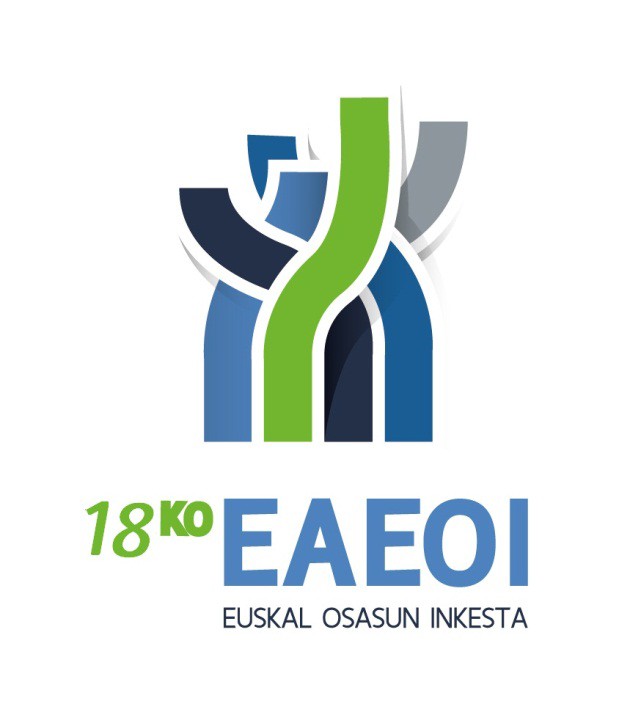 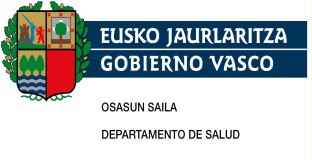 2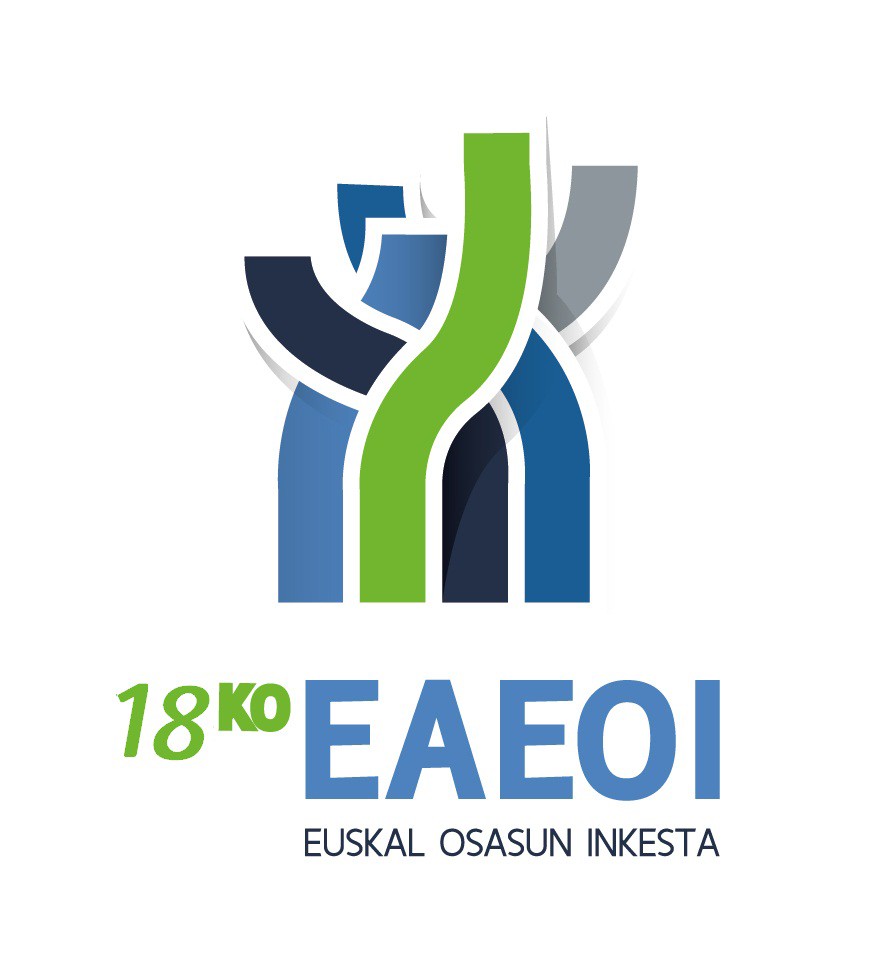 AURKIBIDE OROKORRA1. OSASUN-SISTEMAREN BALORAZIOAtaula: Osasun zerbitzuekin pozik dauden pertsonen prebalentzia (%), sexua, adina eta lurralde historikoa kontuan izanik…	3taula: Osasun zerbitzuekin pozik dauden pertsonen prebalentzia (%), sexua, adina eta klase soziala kontuan izanik……….….………….4taula: Osasun zerbitzuekin pozik dauden pertsonen prebalentzia (%), sexua, adina eta ikasketa-maila kontuan izanik*……..….……….5taula: Biztanleriaren banaketa beren osasun-premiei Osakidetzak ematen dien erantzunaz daukaten iritziaren arabera, sexua, adina eta lurralde historikoa kontuan izanik……..……………………….………...6taula: Biztanleriaren banaketa beren osasun-premiei Osakidetzak ematen dien erantzunaz daukaten iritziaren arabera, sexua, adina eta klase soziala kontuan izanik……...……………….…………….………..12taula: Biztanleriaren banaketa beren osasun-premiei Osakidetzak ematen dien erantzunaz daukaten iritziaren arabera, sexua, adina eta ikasketa-maila kontuan izanik*………………….....……….…………..21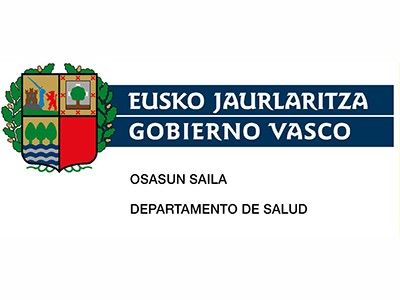 taula: Osasun zerbitzuekin pozik dauden pertsonen prebalentzia (%), sexua, adina eta lurraldehistorikoa kontuan izaniktaula: Osasun zerbitzuekin pozik dauden pertsonen prebalentzia (%), sexua, adina eta klasesoziala kontuan izaniktaula: Osasun zerbitzuekin pozik dauden pertsonen prebalentzia (%), sexua, adina etaikasketa-maila kontuan izanik*Pozik nago, nirebeharrizan guztiak betetzen dituNire beharrizan guztiak nahiko ondo betetzen ditu,baina uste dut beste zenbait atentzio sartu beharko liratekeelaEz ditu nire osasun-beharrizanguztiak betetzen	GuztiraPozik nago, nirebeharrizan guztiak betetzen dituNire beharrizan guztiak nahiko ondo betetzen ditu,baina uste dut beste zenbait atentzio sartu beharko liratekeelaEz ditu nire osasun-beharrizanguztiak betetzen	GuztiraPozik nago, nirebeharrizan guztiak betetzen dituNire beharrizan guztiak nahiko ondo betetzen ditu,baina uste dut beste zenbait atentzio sartu beharko liratekeelaEz ditu nire osasun-beharrizanguztiak betetzen	GuztiraEAEArabaGipuzkoaBizkaiaGizonezkoakGuztira92,993,793,392,415-2492,093,293,190,825-4493,695,393,493,245-6491,991,593,291,365-7494,396,295,293,3>=7593,193,790,694,3EmakumezkoakGuztira90,586,492,590,415-2490,581,493,890,725-4488,481,090,689,345-6489,188,490,688,465-7493,293,394,092,6>=7595,791,498,595,1Sexu biakGuztira91,689,992,991,415-2491,287,693,590,825-4491,088,192,191,345-6490,590,091,989,865-7493,794,794,592,9>=7594,792,395,594,8GuztiraIIIIIIIVVGizonezkoakGuztira92,993,592,994,692,092,715-2491,992,292,495,089,793,125-4493,694,492,595,992,593,945-6491,991,590,593,691,392,965-7494,398,396,994,593,988,9>=7593,092,796,794,592,391,2EmakumezkoakGuztira90,591,794,089,090,690,015-2490,5100,095,783,291,086,525-4488,489,792,385,289,088,245-6489,188,595,690,087,786,665-7493,298,889,294,090,696,6>=7595,794,896,093,198,194,1Sexu biakGuztira91,692,693,591,491,491,015-2491,297,194,189,390,389,925-4491,091,992,489,891,190,745-6490,590,193,591,689,888,865-7493,798,594,094,292,494,4>=7594,793,596,493,695,593,5GuztiraIkasket. gabe, lehen hezk.Oinarrizko big. hezk.Goi mailako big. hezk.Hirugarren hezkuntzaGizonezkoakGuztira92,994,493,192,093,315-2492,0100,091,489,8100,025-4493,694,796,492,793,645-6491,993,093,391,092,265-7494,395,691,494,794,1>=7593,193,790,195,489,9EmakumezkoakGuztira90,593,089,388,891,215-2490,588,587,791,193,525-4488,486,093,285,790,145-6489,189,882,689,292,365-7493,293,993,193,489,7>=7595,796,195,593,395,2Sexu biakGuztira91,693,691,190,692,115-2491,293,989,890,495,825-4491,091,295,089,791,545-6490,591,387,990,192,365-7493,794,692,494,192,3>=7594,795,393,694,692,3Pozik nago, nirebeharrizan guztiak betetzen dituNire beharrizan guztiak nahiko ondo betetzen ditu,baina uste dut beste zenbait atentzio sartu beharko liratekeelaEz ditu nire osasun-beharrizan guztiak betetzenGuztiraGizonezkoakGuztiraEAEN452.699393.93347.703894.335%50,644,05,3100,0ArabaN87.92237.6705.811131.403%66,928,74,4100,0GipuzkoaN139.214137.89514.045291.155%47,847,44,8100,0BizkaiaN225.562218.36827.847471.778%47,846,35,9100,015-24EAEN53.80835.4764.20593.489%57,637,94,5100,0ArabaN7.6835.1881.10713.978%55,037,17,9100,0GipuzkoaN19.31911.98088132.180%60,037,22,7100,0BizkaiaN26.80618.3082.21747.331%56,638,74,7100,025-44EAEN149.307124.22116.395289.923%51,542,85,7100,0ArabaN29.27512.1122.75844.145%66,327,46,2100,0GipuzkoaN46.46942.5334.79093.792%49,545,35,1100,0BizkaiaN73.56369.5768.847151.986%48,445,85,8100,045-64EAEN143.260152.29918.754314.313%45,648,56,0100,0(continuación)Gizonezkoak45-64ArabaN29.98615.0261.37446.385%64,632,43,0100,0GipuzkoaN40.87354.4255.371100.669%40,654,15,3100,0BizkaiaN72.40282.84712.009167.258%43,349,57,2100,065-74EAEN57.88846.3714.817109.076%53,142,54,4100,0ArabaN11.7252.93357215.231%77,019,33,8100,0GipuzkoaN18.25616.9481.43436.637%49,846,33,9100,0BizkaiaN27.90626.4902.81157.208%48,846,34,9100,0>=75EAEN48.43735.5673.53287.535%55,340,64,0100,0ArabaN9.2532.410.11.664%79,320,7.100,0GipuzkoaN14.29812.0101.56927.877%51,343,15,6100,0BizkaiaN24.88521.1461.96347.995%51,944,14,1100,0EmakumezkoakGuztiraEAEN435.292463.88763.466962.645%45,248,26,6100,0ArabaN83.17947.1768.117138.472%60,134,15,9100,0(continuación)Pozik nago, nirebeharrizan guztiak betetzen dituNire beharrizan guztiak nahiko ondo betetzen ditu,baina uste dut beste zenbait atentzio sartu beharko liratekeelaEz ditu nire osasun-beharrizan guztiak betetzenGuztiraEmakumezkoakGuztiraGipuzkoaN129.180160.56921.123310.872%41,651,76,8100,0BizkaiaN222.932256.14334.226513.302%43,449,96,7100,015-24EAEN52.68431.5124.39588.591%59,535,65,0100,0ArabaN8.3983.80925712.464%67,430,62,1100,0GipuzkoaN15.17913.8291.25830.266%50,245,74,2100,0BizkaiaN29.10613.8742.88145.861%63,530,36,3100,025-44EAEN114.247151.41118.448284.106%40,253,36,5100,0ArabaN23.78417.8633.10244.750%53,139,96,9100,0GipuzkoaN35.38647.9587.81991.164%38,852,68,6100,0BizkaiaN55.07785.5907.526148.193%37,257,85,1100,045-64EAEN132.016164.80828.120324.943%40,650,78,7100,0ArabaN27.28915.7313.35546.376%58,833,97,2100,0GipuzkoaN38.53955.2708.640102.449%37,653,98,4100,0(continuación)Pozik nago, nirebeharrizan guztiak betetzen dituNire beharrizan guztiak nahiko ondo betetzen ditu,baina uste dut beste zenbait atentzio sartu beharko liratekeelaEz ditu nire osasun-beharrizan guztiak betetzenGuztiraEmakumezkoak45-64BizkaiaN66.18893.80616.125176.118%37,653,39,2100,065-74EAEN58.66959.3356.608124.612%47,147,65,3100,0ArabaN11.1195.18685417.159%64,830,25,0100,0GipuzkoaN17.61022.0712.10141.781%42,152,85,0100,0BizkaiaN29.94032.0783.65465.672%45,648,85,6100,0>=75EAEN77.67656.8225.895140.393%55,340,54,2100,0ArabaN12.5894.58654917.724%71,025,93,1100,0GipuzkoaN22.46621.4411.30545.212%49,747,42,9100,0BizkaiaN42.62230.7944.04077.457%55,039,85,2100,0Sexu biakGuztiraEAEN887.991857.820111.1691.856.981%47,846,26,0100,0ArabaN171.10284.84613.928269.875%63,431,45,2100,0GipuzkoaN268.395298.46435.168602.026%44,649,65,8100,0BizkaiaN448.495474.51162.074985.079%45,548,26,3100,015-24EAEN106.49166.9888.600182.080(continuación)Pozik nago, nirebeharrizan guztiak betetzen dituNire beharrizan guztiak nahiko ondo betetzen ditu,baina uste dut beste zenbait atentzio sartu beharko liratekeelaEz ditu nire osasun-beharrizan guztiak betetzenGuztiraSexu biak15-24EAE%58,536,84,7100,0ArabaN16.0818.9971.36426.442%60,834,05,2100,0GipuzkoaN34.49925.8092.13962.446%55,241,33,4100,0BizkaiaN55.91232.1825.09893.192%60,034,55,5100,025-44EAEN263.554275.63234.843574.029%45,948,06,1100,0ArabaN53.05929.9765.86088.895%59,733,76,6100,0GipuzkoaN81.85590.49112.610184.955%44,348,96,8100,0BizkaiaN128.640155.16616.373300.179%42,951,75,5100,045-64EAEN275.276317.10646.873639.256%43,149,67,3100,0ArabaN57.27530.7574.72992.761%61,733,25,1100,0GipuzkoaN79.412109.69514.011203.118%39,154,06,9100,0BizkaiaN138.590176.65428.134343.377%40,451,48,2100,065-74EAEN116.557105.70611.425233.688%49,945,24,9100,0ArabaN22.8458.1191.42632.390%70,525,14,4100,0(continuación)Nirebeharrizanguztiaknahikoondobetetzenditu,Pozikbaina ustenago,dut bestenirezenbaitbeharrizanatentzioguztiaksartuEz ditu nirebetetzenbeharkoosasun-beharrizandituliratekeelaguztiak betetzenGuztiraSexu biak65-74GipuzkoaN35.86639.0183.53478.418%45,749,84,5100,0BizkaiaN57.84658.5696.465122.880%47,147,75,3100,0>=75EAEN126.11392.3899.427227.928%55,340,54,1100,0ArabaN21.8426.99754929.388%74,323,81,9100,0GipuzkoaN36.76433.4512.87473.089%50,345,83,9100,0BizkaiaN67.50851.9416.004125.452%53,841,44,8100,0Pozik nago, nirebeharrizan guztiak betetzen dituNire beharrizan guztiak nahiko ondo betetzen ditu,baina uste dut beste zenbait atentzio sartu beharko liratekeelaEz ditu nire osasun-beharrizan guztiak betetzenGuztiraGizonezkoakGuztiraGuztiraN451.044393.14047.703891.887%50,644,15,3100,0IN46.35747.8806.981101.218%45,847,36,9100,0IIN36.91139.6903.88180.482%45,949,34,8100,0IIIN91.79585.8467.299184.940%49,646,43,9100,0IVN226.523184.06224.198434.783%52,142,35,6100,0VN49.45835.6615.34590.464%54,739,45,9100,015-24GuztiraN52.72835.4764.20592.409%57,138,44,6100,0IN4.4412.3658807.686%57,830,811,4100,0IIN3.9694.7533689.090%43,752,34,0100,0IIIN12.7548.39981421.967%58,138,23,7100,0IVN23.59615.3562.14441.095%57,437,45,2100,0VN7.9684.602.12.571%63,436,6.100,025-44GuztiraN148.732124.04016.395289.167%51,442,95,7100,0(continuación)Gizonezkoak25-44IN16.39817.6372.69836.734%44,648,07,3100,0IIN17.04412.5781.36630.988%55,040,64,4100,0IIIN27.93525.91094154.786%51,047,31,7100,0IVN72.25056.1298.066136.444%53,041,15,9100,0VN15.10511.7863.32430.215%50,039,011,0100,045-64GuztiraN143.260152.29918.754314.313%45,648,56,0100,0IN15.95218.3881.80636.145%44,150,95,0100,0IIN8.37412.7691.49922.642%37,056,46,6100,0IIIN33.14635.5794.10772.832%45,548,95,6100,0IVN70.97071.47010.362152.801%46,446,86,8100,0VN14.81914.09397929.892%49,647,13,3100,065-74GuztiraN57.88846.3054.817109.011%53,142,54,4100,0IN5.5565.18582011.561%48,144,97,1100,0(continuación)Pozik nago, nirebeharrizan guztiak betetzen dituNire beharrizan guztiak nahiko ondo betetzen ditu,baina uste dut beste zenbait atentzio sartu beharko liratekeelaEz ditu nire osasun-beharrizan guztiak betetzenGuztiraGizonezkoak65-74IIN3.5986.33847210.408%34,660,94,5100,0IIIN9.5608.71897219.250%49,745,35,0100,0IVN33.47122.8221.80858.101%57,639,33,1100,0VN5.7033.2427469.690%58,933,57,7100,0>=75GuztiraN48.43735.0203.53286.989%55,740,34,1100,0IN4.0104.3057779.092%44,147,38,5100,0IIN3.9253.2521767.353%53,444,22,4100,0IIIN8.4007.24046516.105%52,245,02,9100,0IVN26.23818.2861.81846.342%56,639,53,9100,0VN5.8631.9382968.097%72,423,93,7100,0EmakumezkoakGuztiraGuztiraN434.722462.77563.466960.963%45,248,26,6100,0IN38.82252.7479.289100.858%38,552,39,2100,0IIN35.43744.9296.02786.393%41,052,07,0100,0(continuación)Pozik nago, nirebeharrizan guztiak betetzen dituNire beharrizan guztiak nahiko ondo betetzen ditu,baina uste dut beste zenbait atentzio sartu beharko liratekeelaEz ditu nire osasun-beharrizan guztiak betetzenGuztiraEmakumezkoakGuztiraIIIN115.396126.61714.559256.571%45,049,35,7100,0IVN168.563160.98924.733354.286%47,645,47,0100,0VN76.50577.4948.857162.856%47,047,65,4100,015-24GuztiraN52.68431.5124.39588.591%59,535,65,0100,0IN6.7455.18293912.866%52,440,37,3100,0IIN4.9625.01218810.162%48,849,31,9100,0IIIN12.3506.9741.11120.435%60,434,15,4100,0IVN20.81411.6511.19033.654%61,834,63,5100,0VN7.8132.69396711.473%68,123,58,4100,025-44GuztiraN114.247150.73318.448283.428%40,353,26,5100,0IN13.80025.6443.52842.973%32,159,78,2100,0IIN10.32518.8902.21131.426%32,960,17,0100,0IIIN31.09439.3272.45572.876%42,754,03,4100,0(continuación)Pozik nago, nirebeharrizan guztiak betetzen dituNire beharrizan guztiak nahiko ondo betetzen ditu,baina uste dut beste zenbait atentzio sartu beharko liratekeelaEz ditu nire osasun-beharrizan guztiak betetzenGuztiraEmakumezkoak25-44IVN42.25248.7627.70598.719%42,849,47,8100,0VN16.77718.1082.54837.433%44,848,46,8100,045-64GuztiraN131.714164.70728.120324.541%40,650,88,7100,0IN12.40114.8894.21431.504%39,447,313,4100,0IIN13.99414.9872.49831.479%44,547,67,9100,0IIIN37.66751.6237.47696.767%38,953,37,7100,0IVN45.20554.23910.512109.956%41,149,39,6100,0VN22.44728.9693.41954.835%40,952,86,2100,065-74GuztiraN58.66959.1606.608124.437%47,147,55,3100,0IN3.4724.3064508.227%42,252,35,5100,0IIN2.6133.1663436.123%42,751,75,6100,0IIIN16.78316.0671.65034.500%48,646,64,8100,0IVN23.88424.3433.78352.010%45,946,87,3100,0(continuación)Pozik nago, nirebeharrizan guztiak betetzen dituNire beharrizan guztiak nahiko ondo betetzen ditu,baina uste dut beste zenbait atentzio sartu beharko liratekeelaEz ditu nire osasun-beharrizan guztiak betetzenGuztiraEmakumezkoak65-74VN11.91711.27838223.578%50,547,81,6100,0>=75GuztiraN77.40956.6635.895139.967%55,340,54,2100,0IN2.4032.7261585.287%45,551,63,0100,0IIN3.5432.8737867.202%49,239,910,9100,0IIIN17.50212.6251.86731.994%54,739,55,8100,0IVN36.41021.9941.54359.946%60,736,72,6100,0VN17.55216.4461.54135.538%49,446,34,3100,0Sexu biakGuztiraGuztiraN885.766855.915111.1691.852.850%47,846,26,0100,0IN85.179100.62716.270202.076%42,249,88,1100,0IIN72.34784.6199.908166.874%43,450,75,9100,0IIIN207.191212.46221.858441.511%46,948,15,0100,0IVN395.087345.05148.931789.069%50,143,76,2100,0VN125.963113.15514.202253.320%49,744,75,6100,015-24GuztiraN105.41166.9888.600181.000(continuación)Pozik nago, nirebeharrizan guztiak betetzen dituNire beharrizan guztiak nahiko ondo betetzen ditu,baina uste dut beste zenbait atentzio sartu beharko liratekeelaEz ditu nire osasun-beharrizan guztiak betetzenGuztiraSexu biak15-24Guztira%58,237,04,8100,0IN11.1867.5471.81920.552%54,436,78,8100,0IIN8.9319.76555619.252%46,450,72,9100,0IIIN25.10415.3731.92442.401%59,236,34,5100,0IVN44.40927.0073.33474.750%59,436,14,5100,0VN15.7817.29696724.044%65,630,34,0100,025-44GuztiraN262.979274.77234.843572.594%45,948,06,1100,0IN30.19843.2826.22779.707%37,954,37,8100,0IIN27.36931.4683.57762.414%43,950,45,7100,0IIIN59.02965.2373.396127.662%46,251,12,7100,0IVN114.501104.89115.771235.163%48,744,66,7100,0VN31.88129.8945.87267.648%47,144,28,7100,045-64GuztiraN274.974317.00646.873638.854%43,049,67,3100,0IN28.35333.2776.02067.650%41,949,28,9100,0(continuación)Pozik nago, nirebeharrizan guztiak betetzen dituNire beharrizan guztiak nahiko ondo betetzen ditu,baina uste dut beste zenbait atentzio sartu beharko liratekeelaEz ditu nire osasun-beharrizan guztiak betetzenGuztiraSexu biak45-64IIN22.36827.7563.99754.121%41,351,37,4100,0IIIN70.81387.20211.584169.598%41,851,46,8100,0IVN116.174125.70920.874262.757%44,247,87,9100,0VN37.26643.0624.39984.727%44,050,85,2100,065-74GuztiraN116.557105.46611.425233.448%49,945,24,9100,0IN9.0289.4911.27019.788%45,648,06,4100,0IIN6.2129.50581516.532%37,657,54,9100,0IIIN26.34324.7852.62253.750%49,046,14,9100,0IVN57.35547.1655.591110.111%52,142,85,1100,0VN17.62014.5201.12833.267%53,043,63,4100,0>=75GuztiraN125.84591.6839.427226.955%55,440,44,2100,0IN6.4137.03093514.378%44,648,96,5100,0IIN7.4686.12596314.556%51,342,16,6100,0(continuación)Nirebeharrizanguztiaknahikoondobetetzenditu,Pozikbaina ustenago,dut bestenirezenbaitbeharrizanatentzioguztiaksartuEz ditu nirebetetzenbeharkoosasun-beharrizandituliratekeelaguztiak betetzenGuztiraSexu biak>=75IIIN25.90219.8652.33248.099%53,941,34,8100,0IVN62.64740.2793.361106.288%58,937,93,2100,0VN23.41518.3831.83643.634%53,742,14,2100,0Pozik nago, nirebeharrizan guztiak betetzen dituNire beharrizan guztiak nahiko ondo betetzen ditu,baina uste dut beste zenbait atentzio sartu beharko liratekeelaEz ditu nire osasun-beharrizan guztiak betetzenGuztiraGizonezkoakGuztiraGuztiraN452.699393.93347.703894.335%50,644,05,3100,0Ikasket. gabe, lehen hezk.N94.30163.5615.723163.584%57,638,93,5100,0Oinarrizko big. hezk.N70.94467.1125.652143.708%49,446,73,9100,0Goi mailako big. hezk.N198.161175.68525.321399.167%49,644,06,3100,0Hirugarren hezkuntzaN89.29387.57511.008187.876%47,546,65,9100,015-24GuztiraN53.80835.4764.20593.489%57,637,94,5100,0Ikasket. gabe, lehen hezk.N5.3992.198.7.598%71,128,9.100,0Oinarrizko big. hezk.N15.8478.57872125.146%63,034,12,9100,0Goi mailako big. hezk.N28.54121.3082.73452.583%54,340,55,2100,0Hirugarren hezkuntzaN4.0213.3927498.162%49,341,69,2100,025-44GuztiraN149.307124.22116.395289.923%51,542,85,7100,0Ikasket. gabe, lehen hezk.N13.65412.4691.56427.687%49,345,05,6100,0Oinarrizko big. hezk.N17.97314.58180933.363%53,943,72,4100,0(continuación)Pozik nago, nirebeharrizan guztiak betetzen dituNire beharrizan guztiak nahiko ondo betetzen ditu,baina uste dut beste zenbait atentzio sartu beharko liratekeelaEz ditu nire osasun-beharrizan guztiak betetzenGuztiraGizonezkoak25-44Goi mailako big. hezk.N75.22360.07710.035145.335%51,841,36,9100,0Hirugarren hezkuntzaN42.45837.0943.98783.538%50,844,44,8100,045-64GuztiraN143.260152.29918.754314.313%45,648,56,0100,0Ikasket. gabe, lehen hezk.N25.20719.0271.93546.169%54,641,24,2100,0Oinarrizko big. hezk.N20.35528.0802.25350.688%40,255,44,4100,0Goi mailako big. hezk.N67.65069.92010.279147.849%45,847,37,0100,0Hirugarren hezkuntzaN30.04935.2724.28669.607%43,250,76,2100,065-74GuztiraN57.88846.3714.817109.076%53,142,54,4100,0Ikasket. gabe, lehen hezk.N22.25612.6631.09836.016%61,835,23,0100,0Oinarrizko big. hezk.N10.0339.43963220.104%49,947,03,1100,0Goi mailako big. hezk.N16.88316.1002.09635.080%48,145,96,0100,0Hirugarren hezkuntzaN8.7168.16999117.876%48,845,75,5100,0>=75GuztiraN48.43735.5673.53287.535%55,340,64,0100,0(continuación)Gizonezkoak>=75Ikasket. gabe, lehen hezk.N27.78517.2031.12646.115%60,337,32,4100,0Oinarrizko big. hezk.N6.7376.4351.23614.408%46,844,78,6100,0Goi mailako big. hezk.N9.8648.28017618.320%53,845,21,0100,0Hirugarren hezkuntzaN4.0503.6499948.692%46,642,011,4100,0EmakumezkoakGuztiraGuztiraN435.292463.88763.466962.645%45,248,26,6100,0Ikasket. gabe, lehen hezk.N126.84086.51111.155224.505%56,538,55,0100,0Oinarrizko big. hezk.N66.29279.62910.119156.041%42,551,06,5100,0Goi mailako big. hezk.N141.235162.16524.837328.237%43,049,47,6100,0Hirugarren hezkuntzaN100.925135.58217.355253.862%39,853,46,8100,015-24GuztiraN52.68431.5124.39588.591%59,535,65,0100,0Ikasket. gabe, lehen hezk.N5.6542.6613348.649%65,430,83,9100,0Oinarrizko big. hezk.N13.0657.06114720.272%64,434,80,7100,0Goi mailako big. hezk.N24.89416.9492.93144.774%55,637,96,5100,0(continuación)Pozik nago, nirebeharrizan guztiak betetzen dituNire beharrizan guztiak nahiko ondo betetzen ditu,baina uste dut beste zenbait atentzio sartu beharko liratekeelaEz ditu nire osasun-beharrizan guztiak betetzenGuztiraEmakumezkoak15-24Hirugarren hezkuntzaN9.0714.84198314.896%60,932,56,6100,025-44GuztiraN114.247151.41118.448284.106%40,253,36,5100,0Ikasket. gabe, lehen hezk.N10.2466.7572.30019.303%53,135,011,9100,0Oinarrizko big. hezk.N11.05812.7311.39125.181%43,950,65,5100,0Goi mailako big. hezk.N44.81354.4278.228107.468%41,750,67,7100,0Hirugarren hezkuntzaN48.12977.4956.529132.154%36,458,64,9100,045-64GuztiraN132.016164.80828.120324.943%40,650,78,7100,0Ikasket. gabe, lehen hezk.N26.53020.4892.81749.836%53,241,15,7100,0Oinarrizko big. hezk.N18.18729.1215.16452.472%34,755,59,8100,0Goi mailako big. hezk.N52.12170.81712.114135.052%38,652,49,0100,0Hirugarren hezkuntzaN35.17844.3808.02587.583%40,250,79,2100,065-74GuztiraN58.66959.3356.608124.612%47,147,65,3100,0Ikasket. gabe, lehen hezk.N28.75421.2322.63252.618%54,640,45,0100,0(continuación)Pozik nago, nirebeharrizan guztiak betetzen dituNire beharrizan guztiak nahiko ondo betetzen ditu,baina uste dut beste zenbait atentzio sartu beharko liratekeelaEz ditu nire osasun-beharrizan guztiak betetzenGuztiraEmakumezkoak65-74Oinarrizko big. hezk.N10.65418.0141.62230.290%35,259,55,4100,0Goi mailako big. hezk.N14.27213.9351.56329.771%47,946,85,3100,0Hirugarren hezkuntzaN4.9886.15479111.934%41,851,66,6100,0>=75GuztiraN77.67656.8225.895140.393%55,340,54,2100,0Ikasket. gabe, lehen hezk.N55.65535.3723.07294.100%59,137,63,3100,0Oinarrizko big. hezk.N13.32912.7021.79527.825%47,945,66,5100,0Goi mailako big. hezk.N5.1356.037.11.172%46,054,0.100,0Hirugarren hezkuntzaN3.5572.7111.0287.296%48,837,214,1100,0Sexu biakGuztiraGuztiraN887.991857.820111.1691.856.981%47,846,26,0100,0Ikasket. gabe, lehen hezk.N221.141150.07116.878388.090%57,038,74,3100,0Oinarrizko big. hezk.N137.237146.74215.770299.749%45,849,05,3100,0Goi mailako big. hezk.N339.396337.85050.158727.405%46,746,46,9100,0Hirugarren hezkuntzaN190.217223.15728.363441.738%43,150,56,4100,015-24GuztiraN106.49166.9888.600182.080(continuación)Pozik nago, nirebeharrizan guztiak betetzen dituNire beharrizan guztiak nahiko ondo betetzen ditu,baina uste dut beste zenbait atentzio sartu beharko liratekeelaEz ditu nire osasun-beharrizan guztiak betetzenGuztiraSexu biak15-24Guztira%58,536,84,7100,0Ikasket. gabe, lehen hezk.N11.0544.85933416.247%68,029,92,1100,0Oinarrizko big. hezk.N28.91115.63886845.418%63,734,41,9100,0Goi mailako big. hezk.N53.43538.2575.66697.358%54,939,35,8100,0Hirugarren hezkuntzaN13.0928.2331.73323.058%56,835,77,5100,025-44GuztiraN263.554275.63234.843574.029%45,948,06,1100,0Ikasket. gabe, lehen hezk.N23.90019.2263.86446.990%50,940,98,2100,0Oinarrizko big. hezk.N29.03127.3122.20058.544%49,646,73,8100,0Goi mailako big. hezk.N120.036114.50418.264252.803%47,545,37,2100,0Hirugarren hezkuntzaN90.587114.58910.515215.692%42,053,14,9100,045-64GuztiraN275.276317.10646.873639.256%43,149,67,3100,0Ikasket. gabe, lehen hezk.N51.73639.5174.75296.005%53,941,24,9100,0Oinarrizko big. hezk.N38.54257.2017.418103.160%37,455,47,2100,0Goi mailako big. hezk.N119.772140.73622.393282.901%42,349,77,9100,0(continuación)Pozik nago, nirebeharrizan guztiak betetzen dituNire beharrizan guztiak nahiko ondo betetzen ditu,baina uste dut beste zenbait atentzio sartu beharko liratekeelaEz ditu nire osasun-beharrizan guztiak betetzenGuztiraSexu biak45-64Hirugarren hezkuntzaN65.22779.65212.311157.190%41,550,77,8100,065-74GuztiraN116.557105.70611.425233.688%49,945,24,9100,0Ikasket. gabe, lehen hezk.N51.01033.8943.72988.634%57,638,24,2100,0Oinarrizko big. hezk.N20.68727.4532.25450.394%41,054,54,5100,0Goi mailako big. hezk.N31.15630.0353.65964.850%48,046,35,6100,0Hirugarren hezkuntzaN13.70414.3231.78229.810%46,048,06,0100,0>=75GuztiraN126.11392.3899.427227.928%55,340,54,1100,0Ikasket. gabe, lehen hezk.N83.44152.5754.198140.214%59,537,53,0100,0Oinarrizko big. hezk.N20.06619.1373.03142.233%47,545,37,2100,0Goi mailako big. hezk.N14.99914.31717629.492%50,948,50,6100,0Hirugarren hezkuntzaN7.6076.3602.02215.989%47,639,812,6100,0